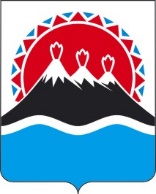 П О С Т А Н О В Л Е Н И ЕПРАВИТЕЛЬСТВАКАМЧАТСКОГО КРАЯПРАВИТЕЛЬСТВО ПОСТАНОВЛЯЕТ:1. Внести в приложение к постановлению Правительства Камчатского края от 31.03.2023 № 182-П «Об утверждении Положения о Министерстве природных ресурсов и экологии Камчатского края» следующие изменения:1) в части 2.6 слова «организации, охраны и использования» заменить словами «охраны и использования, в том числе создания,»; 2) дополнить частями 27.19 и 27.20 следующего содержания:«27.19. выявляет объекты накопленного вреда окружающей среде;27.20. организует ликвидацию накопленного вреда окружающей среде.»;3) в части 28 слова «организации, охраны и использования» заменить словами «охраны и использования, в том числе создания,»;4) дополнить частью 28.11 следующего содержания:«28.11. осуществляет организацию туризма на особо охраняемых природных территориях регионального значения;»;5) в части 50.2 слова «организации, охране и использованию» заменить словами «охране и использованию, в том числе созданию,».2. Настоящее постановление вступает в силу со дня его официального опубликования.[Дата регистрации] № [Номер документа]г. Петропавловск-КамчатскийО внесении изменений в приложение к постановлению Правительства Камчатского края от 31.03.2023 № 182-П «Об утверждении Положения о Министерстве природных ресурсов и экологии Камчатского края»Председатель Правительства Камчатского края[горизонтальный штамп подписи 1]Е.А. Чекин